МДОУ «Детский сад № 158»Консультация для родителей « Шестой год жизни. Игры и упражнения с грамматическим содержанием.»Подготовила учитель-логопедМозоль Н.Н.Ярославль 2020Игра «Размытое письмо»Цель. Упражнять в составлении распространенных предложений.Материал. Игрушечный мишка.Организация. Взрослый обращается к ребенку:- Медвежонок получил письмо от брата. Но дождем размыло некоторые слова. Надо ему помочь прочитать письмо. Вот это письмо:«Здравствуй, Мишутка. Я пишу тебе письмо из зоопарка. Как раз я не послушался маму. И забрался так  далеко, что… Я долго блуждал по лесу и … Выйдя на поляну, я попал… Я попал в яму, потому что…Там было так глубоко, что…. Если бы у меня была лестница, то…Я так долго ревел в яме, что…Пришли охотники и …Теперь я живу…У нас есть площадка для….На площадке для молодняка много…Мы играем с …За нами ухаживают….Они нас любят, потому что…Скоро к нам придет дрессировщик из…Надеюсь попасть в …Кк здорово уметь…Жди следующего письма из….До свидания. Топтыгин.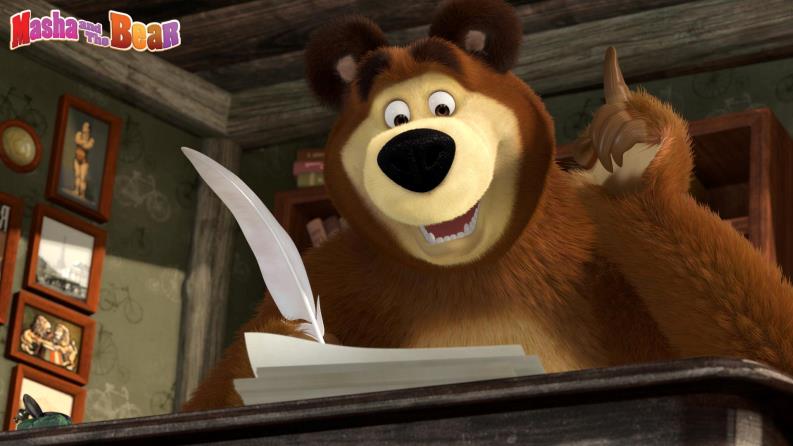 Игра «Что из чего»Цель. Образование относительных прилагательныхМатериал., Картинки с изображением разных видов варенья: клубничное варенье, вишневый джем, смородиновое варенье, земляничное варенье, черничное варенье, малиновый морс, ягодный сок.Организация.  Что из чего?Сок из арбуза (какой?)- арбузный.Сок из ягод (какой?)- ягодный.Варенье из клубники (какое?)-клубничное.Джем из вишни (какой?)- вишневый.Сок из клюквы (какой?)- клюквенный.Варенье из смородины (какое?)-смородиновое.Варенье из земляники (какое?)-земляничное.Джем из черники (какой?)-черничный.Морс из малины (какой?)-малиновый.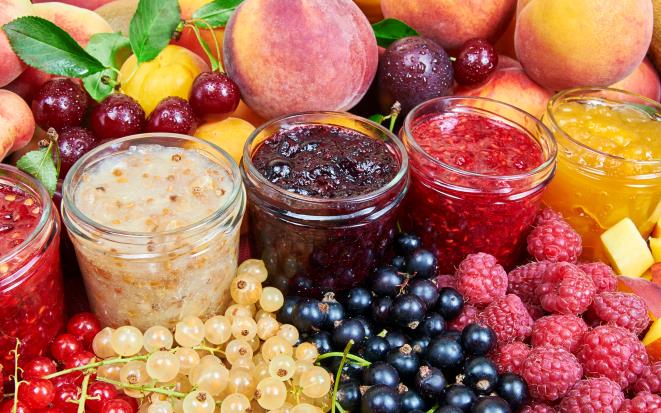 Игра «Скажи наоборот»Цель. Образование прилагательных антонимов.Материал., Картинки с изображением города.Организация.  Скажи наоборот.Этот город большой, а этот… (маленький).Этот дом высокий, а этот.. (низкий).Эта улица широкая, а эта…(узкая).Эта школа близкая, а эта….(далекая).Этот маршрут простой, а этот…(сложный).Этот мост высокий, а этот…(низкий.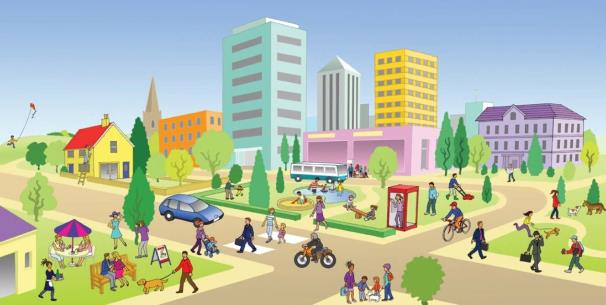 Игра «Скажи со словом ещё»Цель. Образование сравнительной степени прилагательных .Организация.  Давай правильно подберем слова, объясняя значение превосходства. Чтобы образовать новое слово надо добавить слова: самый или очень.Красивый – еще красивее.Чистый- еще чище.Ухоженный-еще ухоженнее.Величавый-ещё величавее.Большой- еще больше.Крупный – еще крупнее.Светлый- еще светлее.Просторный- еще просторнее.Древний – еще древнее.